________________________, 2024 г.Конкурсное задание разработано экспертным сообществом и утверждено Менеджером компетенции, в котором установлены нижеследующие правила и необходимые требования владения профессиональными навыками для участия в соревнованиях по профессиональному мастерству.Конкурсное задание включает в себя следующие разделы:1. ОСНОВНЫЕ ТРЕБОВАНИЯ КОМПЕТЕНЦИИ	41.1. ОБЩИЕ СВЕДЕНИЯ О ТРЕБОВАНИЯХ КОМПЕТЕНЦИИ	41.2. ПЕРЕЧЕНЬ ПРОФЕССИОНАЛЬНЫХ ЗАДАЧ СПЕЦИАЛИСТА ПО КОМПЕТЕНЦИИ «ЛАНДШАФТНЫЙ ДИЗАЙН»	41.3. ТРЕБОВАНИЯ К СХЕМЕ ОЦЕНКИ	101.4. СПЕЦИФИКАЦИЯ ОЦЕНКИ КОМПЕТЕНЦИИ	101.5.2. Структура модулей конкурсного задания (инвариант/вариатив)	181.5.2.1. Модули конкурсного задания инвариант	181.5.2.2. Модули конкурсного задания вариатив	192.	СПЕЦИАЛЬНЫЕ ПРАВИЛА КОМПЕТЕНЦИИ	192.1. Личный инструмент конкурсанта	19Перечень инструмента:	203. Приложения	21ИСПОЛЬЗУЕМЫЕ СОКРАЩЕНИЯФГОС – Федеральный государственный образовательный стандартПС – профессиональный стандартСП – свод правилТК – требования компетенцииКЗ - конкурсное заданиеИЛ – инфраструктурный листКО - критерии оценкиОТ и ТБ – охрана труда и техника безопасности1. ОСНОВНЫЕ ТРЕБОВАНИЯ КОМПЕТЕНЦИИ1.1. ОБЩИЕ СВЕДЕНИЯ О ТРЕБОВАНИЯХ КОМПЕТЕНЦИИТребования компетенции (ТК) «Ландшафтный дизайн» определяют знания, умения, навыки и трудовые функции, которые лежат в основе наиболее актуальных требований работодателей отрасли. Целью соревнований по компетенции является демонстрация лучших практик и высокого уровня выполнения работы по соответствующей рабочей специальности или профессии. Требования компетенции являются руководством для подготовки конкурентоспособных, высококвалифицированных специалистов / рабочих и участия их в конкурсах профессионального мастерства.В соревнованиях по компетенции проверка знаний, умений, навыков и трудовых функций осуществляется посредством оценки выполнения практической работы. Требования компетенции разделены на четкие разделы с номерами и заголовками, каждому разделу назначен процент относительной важности, сумма которых составляет 100.1.2. ПЕРЕЧЕНЬ ПРОФЕССИОНАЛЬНЫХ ЗАДАЧ СПЕЦИАЛИСТА ПО КОМПЕТЕНЦИИ «ЛАНДШАФТНЫЙ ДИЗАЙН»Таблица №1Перечень профессиональных задач специалиста1.3. ТРЕБОВАНИЯ К СХЕМЕ ОЦЕНКИСумма баллов, присуждаемых по каждому аспекту, должна попадать в диапазон баллов, определенных для каждого раздела компетенции, обозначенных в требованиях и указанных в таблице № 2.Таблица №2Матрица пересчета требований компетенции в критерии оценки1.4. СПЕЦИФИКАЦИЯ ОЦЕНКИ КОМПЕТЕНЦИИОценка Конкурсного задания будет основываться на критериях, указанных в таблице № 3:Таблица №3Оценка конкурсного задания1.5. КОНКУРСНОЕ ЗАДАНИЕВозрастной ценз: обучающиеся организаций, реализующих программы общего образования и не являющиеся студентами организаций профессионального образования в возрасте от 14 лет.Общая продолжительность Конкурсного задания: 10 часов.	Количество конкурсных дней: 3 дня.Конкурсное задание включает оценку по каждому из разделов требований компетенции. Оценка знаний участника проводиться через практическое выполнение Конкурсного задания. В дополнение могут учитываться требования работодателей для проверки теоретических знаний / оценки квалификации.1.5.1. Разработка/выбор конкурсного задания (ссылка на Яндекс Диск с матрицей, заполненной в Excel)Конкурсное задание состоит из 5 модулей (модули А, Б, В, Г, Д), включает обязательную к выполнению часть (инвариант) - 4 модулей (модули А,Б,В,Г), и вариативную часть -1 модуль (модуль Д). Общее количество баллов конкурсного задания составляет 64.Обязательная к выполнению часть (инвариант) выполняется всеми регионами без исключения на всех уровнях чемпионатов. Количество модулей из вариативной части, выбирается регионом самостоятельно в зависимости от потребностей работодателей региона в соответствующих специалистах. В случае если ни один из модулей вариативной части не подходит под запрос работодателя конкретного региона, то вариативный (е) модуль (и) формируется регионом самостоятельно под запрос работодателя. При этом, время на выполнение модуля (ей) и количество баллов в критериях оценки по аспектам не меняются.Таблица №4Матрица конкурсного задания1.5.2. Структура модулей конкурсного задания Содержанием  конкурсного задания являются работы по строительству, благоустройству и озеленению фрагмента малого сада. Работу по конкурсному заданию необходимо разместить в границах экспо-места площадью 9 м2 (3,0 х 3,0 м), в котором необходимо выполнить работы по проектированию и озеленению, элементы благоустройства, изготовить и установить малые архитектурные формы, монтаж элементов системы освещения и полива. Все модули выполняются в соответствии с чертежами. На чертежах указана  вся информация для выполнения конкурсного задания. Высотные отметки указаны в метрах с тремя десятичными знаками, отделенными от целого числа запятой. Точка отчёта для выполнения конкурсного задания находится на углу короба, и представляет собой числовое значение состоящие из суммы абсолютного высотного значения пола плюс высота короба. Например, абсолютное высотное значение пола 174,320 м и высота короба 0,300 м точка, отчёта будет равна 174,620 м.1.5.2.1. Модули конкурсного задания Модуль А. Выполнение работ по озеленению Время на выполнение модуля 2,0 часаЗадание: Команде необходимо провести работы по посадке древесно – кустарниковой, цветочной растительности и укладке рулонного газона. Работы проводятся, согласно рабочей документации и инфраструктурного листа. Модуль Б. Выполнение элементов благоустройства Время на выполнение модуля 3,0 часаЗадание: Команде участников необходимо выполнить работу по созданию элементов мощения согласно рабочей документации из предложенных материалов. Высотные отметки мощения и уклоны указаны на чертеже.Модуль В. Изготовление и установка малых архитектурных формВремя на выполнение модуля 2,0 часа Задание: Команде участников необходимо точно разметить, отрезать пиломатериалы (обрезную доску, бруски, рейку), выполнить сборку деревянной конструкции (настил) и установить согласно рабочей документации. Модуль Г. Проектная деятельностьВремя на выполнение модуля 1,5 часа.Задание: Команде необходимо спроектировать и выполнить элемент "авторского дизайна" из материалов, имеющихся на рабочем месте в соответствии с инфраструктурным листом. В данном конкретном задании необходимо составить план посадок из имеющегося ассортимента и выполнить посадки.1.5.2.2. Модули конкурсного задания вариативМодуль Д. Гидротехнические сооружения и инженерные сети Время на выполнение модуля 1,5 часа.Задание: Задание: Команде необходимо выполнить работы по монтажу элементов системы полива. Монтаж включает в себя: укладку ПНД трубы, установку гидранта, подключение системы полива к водозаборной точки. Команде необходимо выполнить работы по монтажу элементов системы освещения на деревянной конструкции. Монтаж включает в себя: укладку кабеля, установку профиля для светодиодной ленты, укладку светодиодной ленты непосредственно в профиль, установку блока питания для светодиодов (12В), подключения системы освещения согласно рабочей документации.СПЕЦИАЛЬНЫЕ ПРАВИЛА КОМПЕТЕНЦИИВсе конкурсанты при нахождении на площадке соревнований при выполнении конкурсного задания должны находиться в спецодежде, спецобуви и средствах индивидуальной защиты. Все конкурсанты должны использовать защитные очки при работе с ручными и электрическими инструментами, при эксплуатации которых есть вероятность образования щепок или осколков, которые могут повредить глаза. Конкурсанты должны не загромождать свое рабочее место и поддерживать чистоту на рабочем месте.2.1. Личный инструмент конкурсантаКонкурсанты при выполнении конкурсного задания могут использовать собственные строительные инструменты и оборудование, соответствующие требованиям охраны труда, собранные в ящики для инструмента. Личный инструмент конкурсантов в т.ч. все инструменты, материалы и оборудования необходимые для выполнения конкурсного задания заносятся в рабочую зону в подготовительный день. Доносить в рабочую зону инструменты, материалы и приспособления для выполнения определенного модуля запрещено. Вывоз личного инструмента конкурсанта из рабочей зоны разрешается после окончания чемпионата.Перечень инструмента:- инструменты для нивелирования, разметки, измерения (например, автоматический или лазерный нивелир, лазерный уровень);- складной метр, рулетка; - разметочный карандаш, маркер;- правило (допускается привезти с собой и использовать по 1 штуке длиной 1,0 м; 1,2м; 1,5м; 2 штуки длиной 2,0 м);- металлические трубы (направляющие) не более 2 штук (длина на усмотрение команды);- отвес;- молоток каменщика;- ключ ПНД 16-75 мм;- Ножницы для труб ПНД; - пассатижи;- кусачки боковые;-крестовая отвертка; - отвертка PZ1x100; - изолента;- лента тефлоновая;- строительный угольник; - строительный уровень (по количеству и длине ограничений нет); - пила, ножовка;- струбцина; - киянки;- молоток;- обрезные ножницы, секаторы; - калькулятор;- инструмент для колки брусчатки; - фаскосниматель (на усмотрение участников);- щетка-сметка;- предметы индивидуальной защиты (очки, средства защиты органов слуха, перчатки резиновые, перчатки х/б с пвх, защитная обувь, защита колен и респиратор) (см. указания по ТБ и ОТ).Размер ящика для инструментов не регламентируется, но его размер не должен создавать неудобства для работы остальных участников и организации общей инфраструктуры площадки. Перечень  инструмента - неопределенный, можно привезти любой инструмент, кроме запрещенного.2.2. Материалы, оборудование и инструменты, запрещенные на площадкеМатериалы и оборудование, не соответствующие требованиям по безопасности, не допускаются к использованию. Угловой фрезерный станок не допускается к использованию. Любые материалы и оборудование, имеющиеся при себе у участников, необходимо предъявить экспертам для проверки. Конкурсанты должны уложиться в норму расходования материала, указанную в Инфраструктурном листе. Сверх нормы материал не выдается.Запрещено использовать для выполнения конкурсного задания:	-  готовые шаблоны, заранее выполненные заготовки, самодельный инструмент. Все, что будет изготовлено дома и привезено на соревнования, будет определено экспертами как шаблон, будет запрещено к использованию во время соревнования и удалено с площадки.- свой электроинструмент;- свои саморезы (в задании или для разметки короба);- химические средства (смазки, герметики и тд);- сотовые телефоны, смартфоны, ноутбуки, планшеты;- другие электронные устройства связи.3. ПриложенияПриложение № 1 Матрица конкурсного заданияПриложение № 2 Инструкция по охране труда и технике безопасности по компетенции «Ландшафтный дизайн».Приложение № 3 Чертежи	№ п/пРазделВажность в %1Организация рабочего процесса101Специалист должен знать и понимать: - назначение и порядок применения расходных материалов, инструмента, оборудования, машин и механизмов, средств индивидуальной защиты, необходимых для выполнения работ в декоративном садоводстве, цветоводстве;- методы и средства контроля, факторы, влияющие на качество технологических операций в декоративном садоводстве, цветоводстве;- требования охраны труда и пожарной безопасности при выполнении работ, правила производственной санитарии;- направления совершенствования технологических процессов в декоративном садоводстве, цветоводстве; - важность экологичности, переработки и утилизации материалов;- методы оценки исправности применяемых машин, механизмов, средств малой механизации, ручного инструмента;- правила производства озеленительных работ на благоустраиваемых объектах и территориях;- правила санитарного содержания, обеспечения чистоты и порядка на благоустраиваемом объекте и территориях;- назначение и порядок использования расходных материалов, инструментов, оборудования, применения средств индивидуальной защиты, необходимых для выполнения работ по благоустройству, озеленению, техническому обслуживанию и содержанию;- требования охраны труда, производственной санитарии и пожарной безопасности при производстве работ (благоустройство, озеленение, техническое обслуживание, содержание).1Специалист должен уметь:- соблюдать технику безопасности при использовании оборудования и инструментов; - обеспечивать поддержание объекта в чистоте и его безопасность; - рассчитывать объемы производственных заданий и определять соответствие технологии и результатов осуществляемых видов работ по благоустройству, озеленению, техническому обслуживанию и содержанию территорий и объектов нормативным техническим документам, техническим условиям, технологическим картам, картам трудовых процессов;- планировать работу, определять последовательность действий, организовывать логистику; - учитывать эргономику, технику безопасности и нормы охраны здоровья, меры индивидуальной защиты; - производить визуальный и инструментальный контроль качества поставляемых материально-технических ресурсов для производства работ по благоустройству, озеленению, техническому обслуживанию и содержанию;- эффективно работать в команде и в сотрудничестве с другими профессионалами;- выполнять проекты по ландшафтному строительству в рамках установленных сроков и бюджета;- анализировать содержание производственных задач, выбирать методы и средства их решения;- проводить оценку нарушений технологических процессов при производстве работ по благоустройству, озеленению, техническому обслуживанию и содержанию.2Навыки коммуникации и работы с клиентом52Специалист должен знать и понимать:- важность установления эффективных и положительных отношений с заказчиком;- важность эффективной работы в коллективе и поддержания хороших рабочих отношений с представителями других профессий.2Специалист должен уметь:- определять потребности заказчика, предоставлять информацию о современных технологиях заказчику;- консультировать заказчика по вопросам проектирования и создания объекта;- консультировать заказчика по вопросам ухода за объектом;- согласовывать проектную документацию сосмежными организациями, контролирующимиорганами и заказчиками;- определять потребности заказчика;- представлять информацию о современныхтехнологиях заказчику;- предлагать индивидуальные ландшафтныерешения в соответствии с потребностямизаказчика;- консультировать заказчика по вопросам веденияагротехнических работ.3Проектирование зеленых насаждений153Специалист должен знать и понимать:- современные технологии, в том числе инновационные, методы производства работ по благоустройству, озеленению, техническому обслуживанию и содержанию;- основные принципы композиции пейзажей, современные стили ландшафтного дизайна и историю садово-паркового искусства;- типы и виды цветников и способы их оформления.3Специалист должен уметь:- проектировать малые сады в соответствии с указаниями заказчика; - проектировать сад в соответствии с нормативной документацией и особенностями окружающей среды, рельефа, расположения, ожидаемых погодных условий, качеством почвы, характеристиками природной среды и т.д;- принимать композиционные решения по оформлению цветников;- выполнять разбивочные и посадочные чертежи.4Посадка и уход за древесно-кустарниковой, цветочно-декоративной растительностью и газонными травами354Специалист должен знать и понимать:- ассортимент деревьев, кустарников и травянистых растений, процессы жизнедеятельности растений, их зависимость от условий окружающей среды;- правила производства озеленительных работ на благоустраиваемых объектах и территориях;- агротехнические правила по содержанию и уходу за элементами озеленения;- классификация цветочно-декоративных растений и древесно-кустарниковых растений;- ассортимент деревьев, кустарников и травянистых растений, процессы жизнедеятельности растений, их зависимость от условий окружающей среды;- индивидуальные особенности посадки древесно-кустарниковых растений, методы посадки. 4Специалист должен уметь:- визуально определять санитарное состояние насаждений;- определять необходимые методы ухода за насаждениями;- применять стандарты для оценки сортности саженцев древесно-кустарниковой растительности и цветочной продукции;- использовать визуальные и количественные методы оценки состояния древесно-кустарниковой, цветочно-декоративной растительности и газонных трав.5Садово-парковые и ландшафтные работы355Специалист должен знать и понимать:- производить визуальный и инструментальный контроль качества поставляемых материально-технических ресурсов для производства работ по благоустройству, озеленению, техническому обслуживанию и содержанию;- устанавливать садовое оборудование, навесы, консультировать по вопросам, связанным с таким оборудованием;- правила производства озеленительных работ на благоустраиваемых объектах и территориях;- назначение и порядок использования расходных материалов, инструментов, оборудования, применения средств индивидуальной защиты, необходимых для выполнения работ по благоустройству, озеленению, техническому обслуживанию и содержанию;- назначение специализированных материалов, оборудования и инструментов;- порядок организации подготовительных работ наобъекте;- технические условия и время на выполнениеработ;- технологические процессы агротехнических работ;технологические процессы строительных работ;- требования, предъявляемые к качеству работ;- типы дорожек и их оснований, материал покрытия, способы укладки и ремонта дорожек;- способы устройства садово-парковых дорожек и площадок;- способы фигурной стрижки кустарников.Специалист должен уметь:- выполнять изыскательские работы на объекте, пользоваться приборами и инструментами, составлять предпроектный план, эскиз и генплан объекта озеленения;- использовать геодезические приборы для проверки разбивки и обеспечения уклонов дорожно-тропиночной сети по отметкам;- анализировать содержание производственных задач, выбирать методы и средства их решения;- использовать геодезические приборы для проверки разбивки и обеспечения уклонов дорожно-тропиночной сети по отметкам;- подбирать растения, материалы, оборудование иинструменты для садово-парковых и ландшафтныхработ;- организовывать подготовительные работы наобъекте;- организовывать работы по строительствусадово-парковых сооружений;-читать проектные чертежи;-подготавливать основание под дорожки различного типа;-разбивать дорожки различного типа, ремонтировать существующие;- устраивать и ремонтировать садовые дорожки;- устраивать и содержать газоны;- подстригать деревья и кустарники.6Современные технологии 106Специалист должен знать и понимать:- современные технологии, в том числе инновационные, методы производства работ по благоустройству, озеленению, техническому обслуживанию и содержанию;- средства и способы внедрения современныхтехнологий;- методы оценки эффективности внедрениясовременных технологий.6Специалист должен уметь:- выбирать необходимую современную технологиюдля апробации.Критерий/МодульКритерий/МодульКритерий/МодульКритерий/МодульКритерий/МодульКритерий/МодульКритерий/МодульКритерий/МодульИтого баллов за раздел ТРЕБОВАНИЙ КОМПЕТЕНЦИИРазделы ТРЕБОВАНИЙ КОМПЕТЕНЦИИAБВГДЕРазделы ТРЕБОВАНИЙ КОМПЕТЕНЦИИ18,010,0Разделы ТРЕБОВАНИЙ КОМПЕТЕНЦИИ24,01,05,0Разделы ТРЕБОВАНИЙ КОМПЕТЕНЦИИ32,05,01,05,03,016,0Разделы ТРЕБОВАНИЙ КОМПЕТЕНЦИИ424,04,05,01,034,0Разделы ТРЕБОВАНИЙ КОМПЕТЕНЦИИ512,09,02,01,024,0Разделы ТРЕБОВАНИЙ КОМПЕТЕНЦИИ62,01,01,07,011,0Итого баллов за критерий/модульИтого баллов за критерий/модуль12,027,023,011,013,012,0100КритерийКритерийМетодика проверки навыков в критерииАПроцесс работы- чистота и безопасность рабочего места;- организация работы, логистика;- работа в коллективе;- использование инструментов, оборудования,  материалов;- эргономика, техника безопасности и нормы охраны здоровья, средства индивидуальной защиты.БВыполнение работ по озеленению- навыки посадки;- посадка в соответствии с планом;- укладка газона;- уход за растениями;- стрижка растений.ВВыполнение элементов благоустройства- вынос элементов проекта в натуру в соответствии с документацией;- внешний вид готовых элементов;ГИзготовление и установка малых архитектурных форм- точность обрезки и сборки деревянной конструкции; - установка и устойчивость деревянной конструкции.ДПроектная деятельность- эстетические качества; - творческий подход; - общая аккуратность исполнения; - общее впечатление; - сочетание растений.ЕГидротехнические сооружения и инженерные сети- соответствие рабочей документации;- общая аккуратность исполнения работыкорректная работа оборудования по окончанию установки.Обобщенная трудовая функцияТрудовая функцияНормативный документ/ЗУНМодульТехническое и организационное обеспечение производства работ одного вида (благоустройство, озеленение, техническое обслуживание, содержание) на территориях и объектах- Осуществлять оперативное управление производством работ одного вида на территориях и объектах;                                          - Осуществлять материально-техническое обеспечение производства работ одного вида на территориях и объектахПрофстандарт: 10.005 код C/02.5 и код C/04.5 Модуль А - Выполнение работ по озеленениюМодуль А - Выполнение работ по озеленениюОрганизация работ по выращиванию древесно-кустарниковой, цветочно-декоративной растительности, газонных трав в декоративном садоводствеКонтролировать процессы развития древесно-кустарниковой, цветочно-декоративной растительности и газонных трав в питомниках и цветочных хозяйствахПрофстандарт: 13.015 код D/02.5Модуль А - Выполнение работ по озеленениюМодуль А - Выполнение работ по озеленениюВыращивание древесно-кустарниковых культур- Выполнять посадку деревьев и кустарников;
- Ухаживать за высаженными деревьями и кустарниками;
- Формировать кроны деревьев и кустарников ФГОС СПО по профессии 250109.01 Мастер садово-паркового и ландшафтного строительства, утвержденного Приказом Минпросвещения России от 02 «августа» 2013 г. № 755 (ред. от 09.04.2015)Модуль А - Выполнение работ по озеленениюМодуль А - Выполнение работ по озеленениюТехническое и организационное обеспечение производства работ одного вида (благоустройство, озеленение, техническое обслуживание, содержание) на территориях и объектах- Осуществлять оперативное управление производством работ одного вида на территориях и объектах;                                          - Контролировать качество производства работ одного вида на территориях и объектах.                Профстандарт: 10.005код С/01.5, код C/02.5 и код C/03.5Модуль Б - Выполнение элементов благоустройстваМодуль Б - Выполнение элементов благоустройстваВедение работ по садово-парковому и ландшафтному строительству  - Организовывать садово-парковые и ландшафтные работы;
- Контролировать и оценивать качество садово-парковых и ландшафтных работ ФГОС СПО по специальности 35.02.12 «Садово-парковое и ландшафтное строительство», утвержденного Приказом Минпросвещения России от 07 «мая» 2014 г. № 461 Модуль Б - Выполнение элементов благоустройстваМодуль Б - Выполнение элементов благоустройстваОзеленение и благоустройство различных территорий- Устраивать и ремонтировать садовые дорожки ФГОС СПО по профессии 250109.01 Мастер садово-паркового и ландшафтного строительства, утвержденного Приказом Минпросвещения России от 02 «августа» 2013 г. № 755 (ред. от 09.04.2015)Модуль Б - Выполнение элементов благоустройстваМодуль Б - Выполнение элементов благоустройстваВедение работ по садово-парковому и ландшафтному строительству  - Организовывать садово-парковые и ландшафтные работы;
- Контролировать и оценивать качество садово-парковых и ландшафтных работ ФГОС СПО по специальности 35.02.12 «Садово-парковое и ландшафтное строительство», утвержденного Приказом Минпросвещения России от 07 «мая» 2014 г. № 461 Модуль В - Изготовление и установка малых архитектурных формПроектирование объектов садово-паркового и ландшафтного строительства- Выполнять проектные чертежи объектов озеленения с использованием компьютерных программ;
- Разрабатывать проектно-сметную документацию ФГОС СПО по специальности 35.02.12 «Садово-парковое и ландшафтное строительство», утвержденного Приказом Минпросвещения России от 07 «мая» 2014 г. № 461 Модуль Г - Проектная деятельностьВедение работ по садово-парковому и ландшафтному строительству  - Организовывать садово-парковые и ландшафтные работы ФГОС СПО по специальности 35.02.12 «Садово-парковое и ландшафтное строительство», утвержденного Приказом Минпросвещения России от 07 «мая» 2014 г. № 461 Модуль Г - Проектная деятельностьТехническое и организационное обеспечение производства работ одного вида (благоустройство, озеленение, техническое обслуживание, содержание) на территориях и объектах- Выполнять подготовку к производству работ одного вида на территориях и объектах;                - Осуществлять оперативное управление производством работ одного вида на территориях и объектах;                                          - Контролировать качество производства работ одного вида на территориях и объектах. Профстандарт: 10.005 код С/01.5 код C/02.5 и код C/03.5Модуль Д - Гидротехнические сооружения  и инженерные сетиВнедрение современных технологий садово-паркового и ландшафтного строительства- Проводить апробацию современных технологий садово-паркового и ландшафтного строительства ФГОС СПО по специальности 35.02.12 «Садово-парковое и ландшафтное строительство», утвержденного Приказом Минпросвещения России от 07 «мая» 2014 г. № 461 Модуль Д - Гидротехнические сооружения  и инженерные сети- Выполнять работы по устройству и содержанию водоемов, рокариев и альпинариев ФГОС СПО по профессии 250109.01 Мастер садово-паркового и ландшафтного строительства, утвержденного Приказом Минпросвещения России от 02 «августа» 2013 г. № 755 (ред. от 09.04.2015)Модуль Д - Гидротехнические сооружения  и инженерные сети- Выполнять работы по устройству и содержанию водоемов, рокариев и альпинариев ФГОС СПО по профессии 250109.01 Мастер садово-паркового и ландшафтного строительства, утвержденного Приказом Минпросвещения России от 02 «августа» 2013 г. № 755 (ред. от 09.04.2015)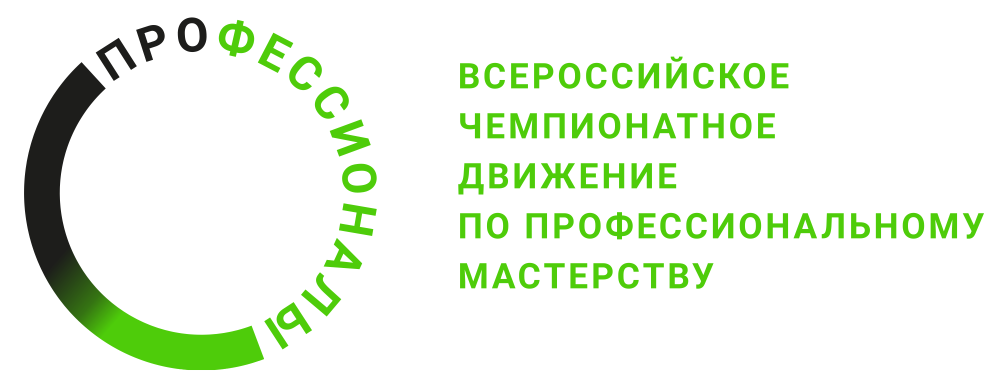 